                                                   ПЛАН РАБОТЫ                                                                                                                                      ПЕРВИЧНОЙ  ПРОФОРГАНИЗАЦИИ  МБОУ «СОШ № 10»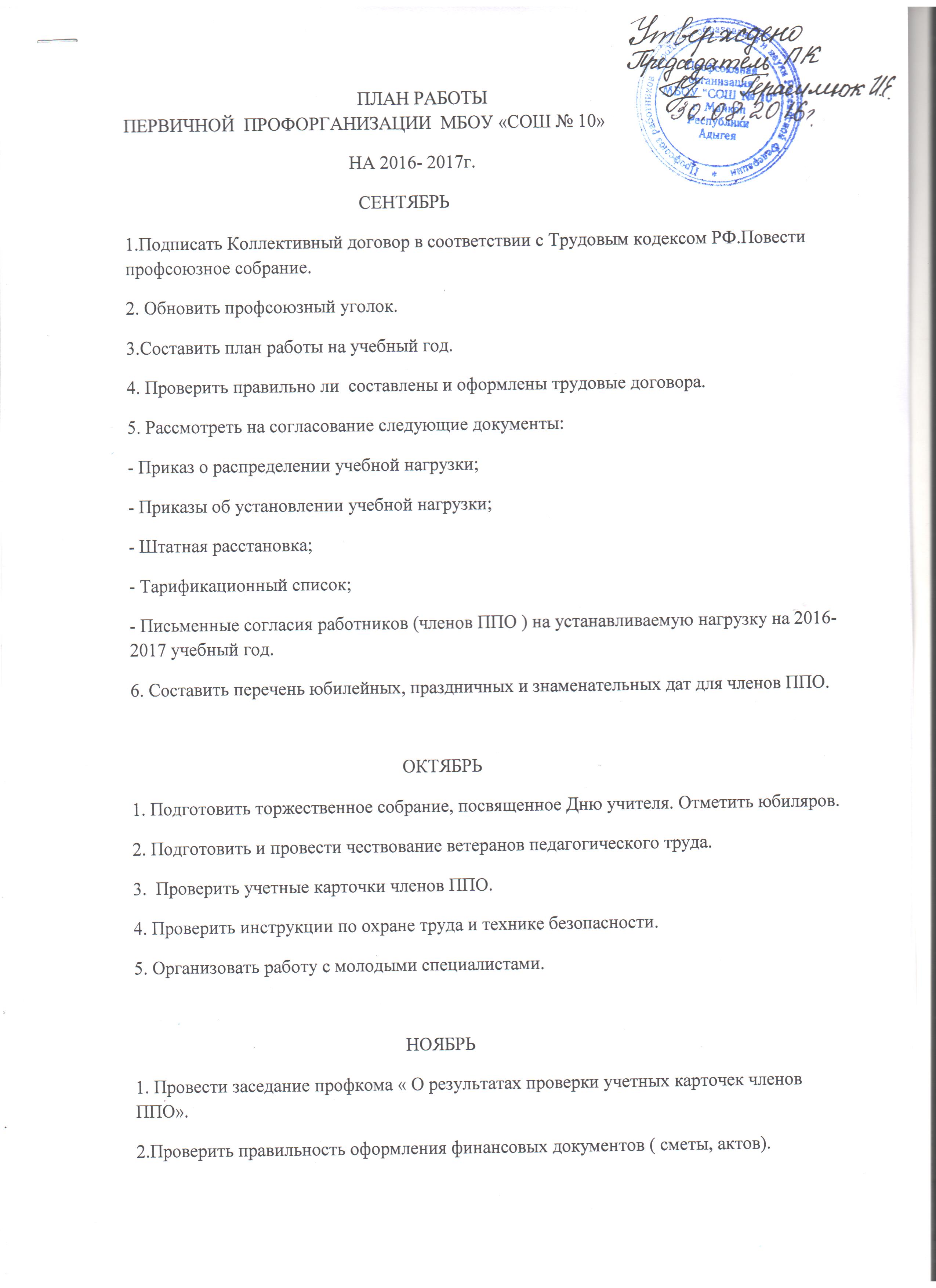                                                  НА 2016- 2017г.                                                   СЕНТЯБРЬ1.Подписать Коллективный договор в соответствии с Трудовым кодексом РФ.Повести профсоюзное собрание.2. Обновить профсоюзный уголок.3.Составить план работы на учебный год.4. Проверить правильно ли  составлены и оформлены трудовые договора.5. Рассмотреть на согласование следующие документы:- Приказ о распределении учебной нагрузки;- Приказы об установлении учебной нагрузки;- Штатная расстановка;- Тарификационный список;- Письменные согласия работников (членов ППО ) на устанавливаемую нагрузку на 2016-2017 учебный год.6. Составить перечень юбилейных, праздничных и знаменательных дат для членов ППО.					ОКТЯБРЬ1. Подготовить торжественное собрание, посвященное Дню учителя. Отметить юбиляров.2. Подготовить и провести чествование ветеранов педагогического труда.3.  Проверить учетные карточки членов ППО.4. Проверить инструкции по охране труда и технике безопасности.5. Организовать работу с молодыми специалистами.					НОЯБРЬ1. Провести заседание профкома « О результатах проверки учетных карточек членов ППО».2.Проверить правильность оформления финансовых документов ( сметы, актов).3. Проанализировать результативность проводимой работы по мотивации профсоюзного членства.					ДЕКАБРЬ1.Подготовка к юбилею школы.2. Подготовка новогоднего праздника для работников образовательного учреждения.3. Составить смету  расходования профсоюзных средств на следующий год.					ЯНВАРЬ1.Провести профсоюзное собрание « О работе профкома и администрации по соблюдению  Трудового кодекса РФ».2. Проверить выполнение принятых решений на профсоюзных собраниях и заседаниях профкома.3. Заполнить социальный паспорт коллектива.4. Провести проверку заполнение трудовых книжек.   					ФЕВРАЛЬ1. Провести заседание профкома «О подготовке праздника, посвящённого Дню защитников Отечества».2.Согласовать график отпусков.3. Начать подготовку к мероприятиям, посвященным Международному женскому Дню 8 Марта.					МАРТ1. Провести заседание ПК « О рациональном использовании рабочего времени».2. Поздравить ветеранов педагогического труда с 8 Марта.3. Подготовить и провести праздник, посвященный Международному женскому Дню 8 Марта.				        АПРЕЛЬ1. Провести профсоюзное собрание « Об организации работы по охране труда и технической безопасности».2. Принять участие в предварительной тарификации.3. Проверить техническое состояние кабинетов, оборудования на соответствие нормам и правилам охраны труда.					МАЙ1. Совместно с администрацией рассмотреть отчёт о выполнении Коллективного договора.2. Уточнить график отпусков.3.Принять участие в первомайских мероприятиях.4. Согласование графика работы в лагере с дневным пребыванием при школе.					ИЮНЬ1. Планирование  профсоюзных собраний на следующий учебный год.2. Проверить правильность оформления профсоюзных билетов, отметок об уплате профсоюзных взносов.3. Привести в порядок делопроизводство в профсоюзной организации.				           АВГУСТ1.Подготовить выступление на августовский педсовет.2. Провести заседание по составлению плана работы ППО.3. Согласовать Дополнительное соглашение по оплате труда и материальном стимулировании работников  к тарификации.